Supplementary Figure 3. ROC Analysis in the ARMA DatasetArea under the ROC = 0.67 (95% confidence interval 0.59 to 0.74)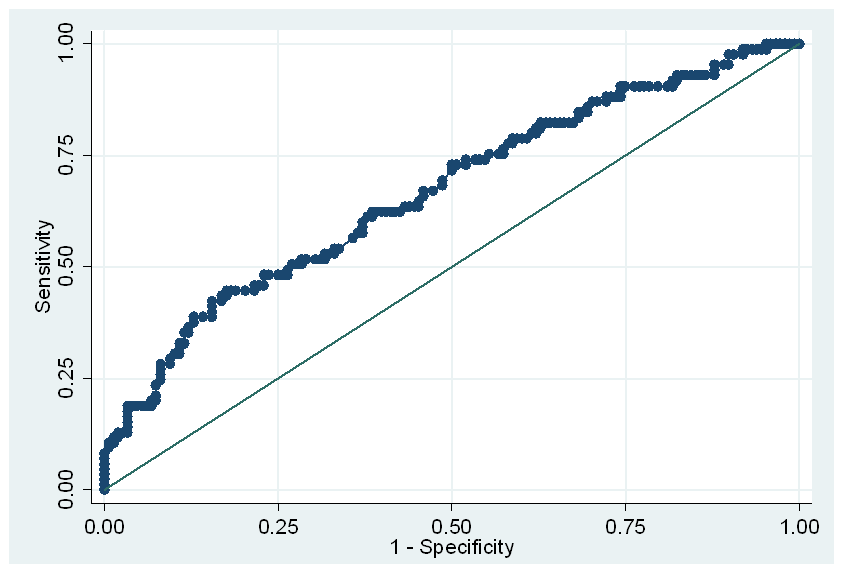 